Metrolink Work Request FormPlease note: This is NOT an authority to workPlease complete and post back to: Engineering Planner, Metrolink House, Queens Road, Manchester M8 0RYOr email to:eplanner@metrolink.co.ukWho You Are and Where You Are WorkingSite Description:	Your Name:		 Contact Number:	Address:		Please detail all steps in the work for example: Erect scaffold; carryout roof inspection; dismantle scaffold. We may need to issue permits for each stage and/or isolate the overhead wire.1	2	3	4	5	6	7	8	9	When A ‘Metrolink’ Permit Is RequiredA Metrolink permit will be required if you answer YES to any of the following questions:Y/NCould any part of the work zone, plant, tools suspended load or persons encroach within the Metrolink Hazard Zone?Will pedestrians be diverted to within the Metrolink Hazard Zone?Does the work include any of the following within 4 metres of the Metrolink Hazard Zone?Piling, using a crane, excavation over 2 metres deep or erecting / dismantling scaffoldDoes the work involve any excavation within 3 metres of any pole supporting overhead wires?Does any part of the access route to the worksite (for persons or plant) encroach within the Metrolink Hazard Zone?Could any part of the works affect the Metrolink infrastructure or operation of the Metrolink scheme?When A ‘Metrolink’ Isolation Is RequiredWhen A ‘Metrolink’ Isolation Is RequiredA Metrolink isolation may be required if you answer YES to any of the following questions:Y/NIs there a risk that any part of the operation will encroach within 3 metres of the OHLE wire?Is there a risk that rail continuity or any bonding cables will be broken?Is plant to be used beneath the OHLE wires?Other InformationOHLE – Over Head Line Equipment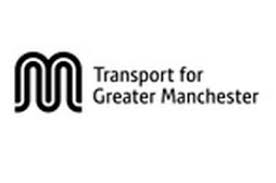 Metrolink Hazard Zone – Working within 2.75 metres of the OHLE or within 2 metres of the nearest running rail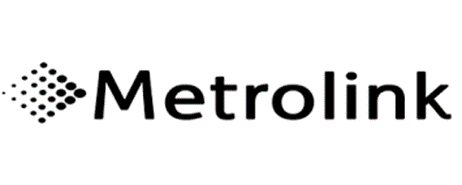 Other InformationOHLE – Over Head Line EquipmentMetrolink Hazard Zone – Working within 2.75 metres of the OHLE or within 2 metres of the nearest running rail